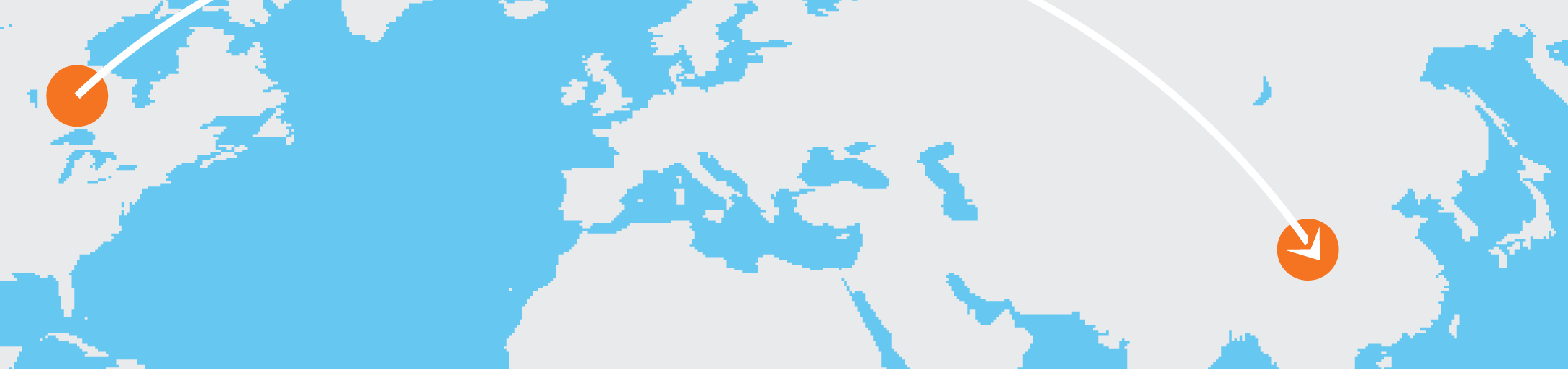 出行规划表出行前：[要将占位符文本替换为自己的内容，请选择一行或一段并开始键入内容。请勿在所选字符的左右侧包含空格。][只需点击“开始”选项卡的“样式”组，即可获取此处显示的任何文本格式。][要到哪儿去？][怎么到那儿去？][护照是否有效？][是否需要电源转换器、双语字典、旅行指南？][将在哪里停留？][需要带些什么？][活动或餐厅是否需要提前预订？][是否已停止邮件和报纸寄送？是否已预订宠物保姆？]出行期间：[想去哪儿观光？][想去哪儿用餐？][是否有 GPS 或该区域的地图？]